International General Certificate NEBOSH en inglés Curso E-Learning, con examen OBE (Open Book Exam). Para otras modalidades contactar con Elinor.International General Certificate NEBOSH en inglés Curso E-Learning, con examen OBE (Open Book Exam). Para otras modalidades contactar con Elinor.International General Certificate NEBOSH en inglés Curso E-Learning, con examen OBE (Open Book Exam). Para otras modalidades contactar con Elinor.International General Certificate NEBOSH en inglés Curso E-Learning, con examen OBE (Open Book Exam). Para otras modalidades contactar con Elinor.International General Certificate NEBOSH en inglés Curso E-Learning, con examen OBE (Open Book Exam). Para otras modalidades contactar con Elinor.International General Certificate NEBOSH en inglés Curso E-Learning, con examen OBE (Open Book Exam). Para otras modalidades contactar con Elinor.International General Certificate NEBOSH en inglés Curso E-Learning, con examen OBE (Open Book Exam). Para otras modalidades contactar con Elinor.International General Certificate NEBOSH en inglés Curso E-Learning, con examen OBE (Open Book Exam). Para otras modalidades contactar con Elinor.International General Certificate NEBOSH en inglés Curso E-Learning, con examen OBE (Open Book Exam). Para otras modalidades contactar con Elinor.International General Certificate NEBOSH en inglés Curso E-Learning, con examen OBE (Open Book Exam). Para otras modalidades contactar con Elinor.International General Certificate NEBOSH en inglés Curso E-Learning, con examen OBE (Open Book Exam). Para otras modalidades contactar con Elinor.International General Certificate NEBOSH en inglés Curso E-Learning, con examen OBE (Open Book Exam). Para otras modalidades contactar con Elinor.International General Certificate NEBOSH en inglés Curso E-Learning, con examen OBE (Open Book Exam). Para otras modalidades contactar con Elinor.International General Certificate NEBOSH en inglés Curso E-Learning, con examen OBE (Open Book Exam). Para otras modalidades contactar con Elinor.International General Certificate NEBOSH en inglés Curso E-Learning, con examen OBE (Open Book Exam). Para otras modalidades contactar con Elinor.International General Certificate NEBOSH en inglés Curso E-Learning, con examen OBE (Open Book Exam). Para otras modalidades contactar con Elinor.International General Certificate NEBOSH en inglés Curso E-Learning, con examen OBE (Open Book Exam). Para otras modalidades contactar con Elinor.International General Certificate NEBOSH en inglés Curso E-Learning, con examen OBE (Open Book Exam). Para otras modalidades contactar con Elinor.International General Certificate NEBOSH en inglés Curso E-Learning, con examen OBE (Open Book Exam). Para otras modalidades contactar con Elinor.International General Certificate NEBOSH en inglés Curso E-Learning, con examen OBE (Open Book Exam). Para otras modalidades contactar con Elinor.International General Certificate NEBOSH en inglés Curso E-Learning, con examen OBE (Open Book Exam). Para otras modalidades contactar con Elinor.International General Certificate NEBOSH en inglés Curso E-Learning, con examen OBE (Open Book Exam). Para otras modalidades contactar con Elinor.International General Certificate NEBOSH en inglés Curso E-Learning, con examen OBE (Open Book Exam). Para otras modalidades contactar con Elinor.International General Certificate NEBOSH en inglés Curso E-Learning, con examen OBE (Open Book Exam). Para otras modalidades contactar con Elinor.International General Certificate NEBOSH en inglés Curso E-Learning, con examen OBE (Open Book Exam). Para otras modalidades contactar con Elinor.International General Certificate NEBOSH en inglés Curso E-Learning, con examen OBE (Open Book Exam). Para otras modalidades contactar con Elinor.DATOS DEL ALUMNODATOS DEL ALUMNODATOS DEL ALUMNODATOS DEL ALUMNODATOS DEL ALUMNODATOS DEL ALUMNODATOS DEL ALUMNODATOS DEL ALUMNODATOS DEL ALUMNODATOS DEL ALUMNODATOS DEL ALUMNODATOS DEL ALUMNODATOS DEL ALUMNODATOS DEL ALUMNODATOS DEL ALUMNODATOS DEL ALUMNODATOS DEL ALUMNODATOS DEL ALUMNODATOS DEL ALUMNODATOS DEL ALUMNODATOS DEL ALUMNODATOS DEL ALUMNODATOS DEL ALUMNODATOS DEL ALUMNODATOS DEL ALUMNODATOS DEL ALUMNOApellidos*Apellidos*Apellidos*Apellidos*Apellidos*Apellidos*Apellidos*Nombre*Nombre*DNI/Pasaporte*DNI/Pasaporte*DNI/Pasaporte*Nacionalidad*Nacionalidad*Nacionalidad*Nacionalidad*Nacionalidad*Nacionalidad*Nacionalidad*Sexo*Sexo*Sexo*Sexo*Fecha Nacimiento*Fecha Nacimiento*Fecha Nacimiento*Domicilio Particular*Domicilio Particular*Domicilio Particular*Domicilio Particular*Domicilio Particular*Domicilio Particular*Domicilio Particular*Código Postal*Código Postal*Código Postal*Código Postal*Código Postal*Población*Población*Población*Provincia*Provincia*Provincia*País*País*Teléfono fijoTeléfono fijoTeléfono fijoTeléfono fijoTeléfono fijoMóvil*Móvil*Móvil*E-mail*E-mail*E-mail*Título formativo y/o académico Título formativo y/o académico Título formativo y/o académico Título formativo y/o académico Título formativo y/o académico Título formativo y/o académico Título formativo y/o académico Título formativo y/o académico Título formativo y/o académico Título formativo y/o académico Título específico en PrevenciónTítulo específico en PrevenciónTítulo específico en PrevenciónTítulo específico en PrevenciónTítulo específico en PrevenciónTítulo específico en PrevenciónTítulo específico en PrevenciónTítulo específico en PrevenciónTítulo específico en PrevenciónTítulo específico en PrevenciónCentroCentroCentroHorasAñoAñoEmpresaEmpresaEmpresaEmpresaCargo Cargo LocalidadMARCAR LA FECHA PARA EL EXÁMEN IG1 E IG2 (VER NOTA*)MARCAR LA FECHA PARA EL EXÁMEN IG1 E IG2 (VER NOTA*)MARCAR LA FECHA PARA EL EXÁMEN IG1 E IG2 (VER NOTA*)MARCAR LA FECHA PARA EL EXÁMEN IG1 E IG2 (VER NOTA*)MARCAR LA FECHA PARA EL EXÁMEN IG1 E IG2 (VER NOTA*)MARCAR LA FECHA PARA EL EXÁMEN IG1 E IG2 (VER NOTA*)MARCAR LA FECHA PARA EL EXÁMEN IG1 E IG2 (VER NOTA*)MARCAR LA FECHA PARA EL EXÁMEN IG1 E IG2 (VER NOTA*)MARCAR LA FECHA PARA EL EXÁMEN IG1 E IG2 (VER NOTA*)MARCAR LA FECHA PARA EL EXÁMEN IG1 E IG2 (VER NOTA*)MARCAR LA FECHA PARA EL EXÁMEN IG1 E IG2 (VER NOTA*)MARCAR LA FECHA PARA EL EXÁMEN IG1 E IG2 (VER NOTA*)MARCAR LA FECHA PARA EL EXÁMEN IG1 E IG2 (VER NOTA*)MARCAR LA FECHA PARA EL EXÁMEN IG1 E IG2 (VER NOTA*)MARCAR LA FECHA PARA EL EXÁMEN IG1 E IG2 (VER NOTA*)MARCAR LA FECHA PARA EL EXÁMEN IG1 E IG2 (VER NOTA*)MARCAR LA FECHA PARA EL EXÁMEN IG1 E IG2 (VER NOTA*)MARCAR LA FECHA PARA EL EXÁMEN IG1 E IG2 (VER NOTA*)MARCAR LA FECHA PARA EL EXÁMEN IG1 E IG2 (VER NOTA*)MARCAR LA FECHA PARA EL EXÁMEN IG1 E IG2 (VER NOTA*)MARCAR LA FECHA PARA EL EXÁMEN IG1 E IG2 (VER NOTA*)MARCAR LA FECHA PARA EL EXÁMEN IG1 E IG2 (VER NOTA*)MARCAR LA FECHA PARA EL EXÁMEN IG1 E IG2 (VER NOTA*)MARCAR LA FECHA PARA EL EXÁMEN IG1 E IG2 (VER NOTA*)MARCAR LA FECHA PARA EL EXÁMEN IG1 E IG2 (VER NOTA*)MARCAR LA FECHA PARA EL EXÁMEN IG1 E IG2 (VER NOTA*)18 de enero de 2023 (confirmación antes del 25 de noviembre)18 de enero de 2023 (confirmación antes del 25 de noviembre)18 de enero de 2023 (confirmación antes del 25 de noviembre)18 de enero de 2023 (confirmación antes del 25 de noviembre)18 de enero de 2023 (confirmación antes del 25 de noviembre)18 de enero de 2023 (confirmación antes del 25 de noviembre)18 de enero de 2023 (confirmación antes del 25 de noviembre)18 de enero de 2023 (confirmación antes del 25 de noviembre)18 de enero de 2023 (confirmación antes del 25 de noviembre)18 de enero de 2023 (confirmación antes del 25 de noviembre)18 de enero de 2023 (confirmación antes del 25 de noviembre)18 de enero de 2023 (confirmación antes del 25 de noviembre)18 de enero de 2023 (confirmación antes del 25 de noviembre)18 de enero de 2023 (confirmación antes del 25 de noviembre)18 de enero de 2023 (confirmación antes del 25 de noviembre)18 de enero de 2023 (confirmación antes del 25 de noviembre)18 de enero de 2023 (confirmación antes del 25 de noviembre)18 de enero de 2023 (confirmación antes del 25 de noviembre) IG1 IG2 IG1 IG2 IG1 IG2 IG1 IG2 IG1 IG28 de febrero de 2023 (confirmación antes del 16 de diciembre)8 de febrero de 2023 (confirmación antes del 16 de diciembre)8 de febrero de 2023 (confirmación antes del 16 de diciembre)8 de febrero de 2023 (confirmación antes del 16 de diciembre)8 de febrero de 2023 (confirmación antes del 16 de diciembre)8 de febrero de 2023 (confirmación antes del 16 de diciembre)8 de febrero de 2023 (confirmación antes del 16 de diciembre)8 de febrero de 2023 (confirmación antes del 16 de diciembre)8 de febrero de 2023 (confirmación antes del 16 de diciembre)8 de febrero de 2023 (confirmación antes del 16 de diciembre)8 de febrero de 2023 (confirmación antes del 16 de diciembre)8 de febrero de 2023 (confirmación antes del 16 de diciembre)8 de febrero de 2023 (confirmación antes del 16 de diciembre)8 de febrero de 2023 (confirmación antes del 16 de diciembre)8 de febrero de 2023 (confirmación antes del 16 de diciembre)8 de febrero de 2023 (confirmación antes del 16 de diciembre)8 de febrero de 2023 (confirmación antes del 16 de diciembre)8 de febrero de 2023 (confirmación antes del 16 de diciembre) IG1 IG2 IG1 IG2 IG1 IG2 IG1 IG2 IG1 IG28 de marzo de 2023 (confirmación antes del 20 de enero)8 de marzo de 2023 (confirmación antes del 20 de enero)8 de marzo de 2023 (confirmación antes del 20 de enero)8 de marzo de 2023 (confirmación antes del 20 de enero)8 de marzo de 2023 (confirmación antes del 20 de enero)8 de marzo de 2023 (confirmación antes del 20 de enero)8 de marzo de 2023 (confirmación antes del 20 de enero)8 de marzo de 2023 (confirmación antes del 20 de enero)8 de marzo de 2023 (confirmación antes del 20 de enero)8 de marzo de 2023 (confirmación antes del 20 de enero)8 de marzo de 2023 (confirmación antes del 20 de enero)8 de marzo de 2023 (confirmación antes del 20 de enero)8 de marzo de 2023 (confirmación antes del 20 de enero)8 de marzo de 2023 (confirmación antes del 20 de enero)8 de marzo de 2023 (confirmación antes del 20 de enero)8 de marzo de 2023 (confirmación antes del 20 de enero)8 de marzo de 2023 (confirmación antes del 20 de enero)8 de marzo de 2023 (confirmación antes del 20 de enero) IG1 IG2 IG1 IG2 IG1 IG2 IG1 IG2 IG1 IG25 de abril de 2023 (confirmación antes del 17 de febrero)5 de abril de 2023 (confirmación antes del 17 de febrero)5 de abril de 2023 (confirmación antes del 17 de febrero)5 de abril de 2023 (confirmación antes del 17 de febrero)5 de abril de 2023 (confirmación antes del 17 de febrero)5 de abril de 2023 (confirmación antes del 17 de febrero)5 de abril de 2023 (confirmación antes del 17 de febrero)5 de abril de 2023 (confirmación antes del 17 de febrero)5 de abril de 2023 (confirmación antes del 17 de febrero)5 de abril de 2023 (confirmación antes del 17 de febrero)5 de abril de 2023 (confirmación antes del 17 de febrero)5 de abril de 2023 (confirmación antes del 17 de febrero)5 de abril de 2023 (confirmación antes del 17 de febrero)5 de abril de 2023 (confirmación antes del 17 de febrero)5 de abril de 2023 (confirmación antes del 17 de febrero)5 de abril de 2023 (confirmación antes del 17 de febrero)5 de abril de 2023 (confirmación antes del 17 de febrero)5 de abril de 2023 (confirmación antes del 17 de febrero) IG1 IG2 IG1 IG2 IG1 IG2 IG1 IG2 IG1 IG23 de mayo de 2023 (confirmación antes del 17 de marzo)3 de mayo de 2023 (confirmación antes del 17 de marzo)3 de mayo de 2023 (confirmación antes del 17 de marzo)3 de mayo de 2023 (confirmación antes del 17 de marzo)3 de mayo de 2023 (confirmación antes del 17 de marzo)3 de mayo de 2023 (confirmación antes del 17 de marzo)3 de mayo de 2023 (confirmación antes del 17 de marzo)3 de mayo de 2023 (confirmación antes del 17 de marzo)3 de mayo de 2023 (confirmación antes del 17 de marzo)3 de mayo de 2023 (confirmación antes del 17 de marzo)3 de mayo de 2023 (confirmación antes del 17 de marzo)3 de mayo de 2023 (confirmación antes del 17 de marzo)3 de mayo de 2023 (confirmación antes del 17 de marzo)3 de mayo de 2023 (confirmación antes del 17 de marzo)3 de mayo de 2023 (confirmación antes del 17 de marzo)3 de mayo de 2023 (confirmación antes del 17 de marzo)3 de mayo de 2023 (confirmación antes del 17 de marzo)3 de mayo de 2023 (confirmación antes del 17 de marzo) IG1 IG2 IG1 IG2 IG1 IG2 IG1 IG2 IG1 IG27 de junio de 2023 (confirmación antes del 21 de abril)7 de junio de 2023 (confirmación antes del 21 de abril)7 de junio de 2023 (confirmación antes del 21 de abril)7 de junio de 2023 (confirmación antes del 21 de abril)7 de junio de 2023 (confirmación antes del 21 de abril)7 de junio de 2023 (confirmación antes del 21 de abril)7 de junio de 2023 (confirmación antes del 21 de abril)7 de junio de 2023 (confirmación antes del 21 de abril)7 de junio de 2023 (confirmación antes del 21 de abril)7 de junio de 2023 (confirmación antes del 21 de abril)7 de junio de 2023 (confirmación antes del 21 de abril)7 de junio de 2023 (confirmación antes del 21 de abril)7 de junio de 2023 (confirmación antes del 21 de abril)7 de junio de 2023 (confirmación antes del 21 de abril)7 de junio de 2023 (confirmación antes del 21 de abril)7 de junio de 2023 (confirmación antes del 21 de abril)7 de junio de 2023 (confirmación antes del 21 de abril)7 de junio de 2023 (confirmación antes del 21 de abril) IG1 IG2 IG1 IG2 IG1 IG2 IG1 IG2 IG1 IG2*NOTA MUY IMPORTANTE:ES OBLIGATORIO SELECCIONAR LAS FECHAS EN LAS QUE EL ALUMNO TIENE PREVISTO PRESENTARSE AL EXAMEN DEL IG1 Y DEL IG2. ESTAS FECHAS TIENEN CARÁCTER PROVISIONAL. LA FECHA DEFINITIVA DE ASISTENCIA A CADA EXAMEN DEBERÁ SER CONFIRMADA POR EL ALUMNO MEDIANTE EL ENVÍO DE UN CORREO ELECTRÓNICO ANTES DEL DÍA INDICADO ENTRE PARÉNTESIS EN EL PERIODO CORRESPONDIENTE.*NOTA MUY IMPORTANTE:ES OBLIGATORIO SELECCIONAR LAS FECHAS EN LAS QUE EL ALUMNO TIENE PREVISTO PRESENTARSE AL EXAMEN DEL IG1 Y DEL IG2. ESTAS FECHAS TIENEN CARÁCTER PROVISIONAL. LA FECHA DEFINITIVA DE ASISTENCIA A CADA EXAMEN DEBERÁ SER CONFIRMADA POR EL ALUMNO MEDIANTE EL ENVÍO DE UN CORREO ELECTRÓNICO ANTES DEL DÍA INDICADO ENTRE PARÉNTESIS EN EL PERIODO CORRESPONDIENTE.*NOTA MUY IMPORTANTE:ES OBLIGATORIO SELECCIONAR LAS FECHAS EN LAS QUE EL ALUMNO TIENE PREVISTO PRESENTARSE AL EXAMEN DEL IG1 Y DEL IG2. ESTAS FECHAS TIENEN CARÁCTER PROVISIONAL. LA FECHA DEFINITIVA DE ASISTENCIA A CADA EXAMEN DEBERÁ SER CONFIRMADA POR EL ALUMNO MEDIANTE EL ENVÍO DE UN CORREO ELECTRÓNICO ANTES DEL DÍA INDICADO ENTRE PARÉNTESIS EN EL PERIODO CORRESPONDIENTE.*NOTA MUY IMPORTANTE:ES OBLIGATORIO SELECCIONAR LAS FECHAS EN LAS QUE EL ALUMNO TIENE PREVISTO PRESENTARSE AL EXAMEN DEL IG1 Y DEL IG2. ESTAS FECHAS TIENEN CARÁCTER PROVISIONAL. LA FECHA DEFINITIVA DE ASISTENCIA A CADA EXAMEN DEBERÁ SER CONFIRMADA POR EL ALUMNO MEDIANTE EL ENVÍO DE UN CORREO ELECTRÓNICO ANTES DEL DÍA INDICADO ENTRE PARÉNTESIS EN EL PERIODO CORRESPONDIENTE.*NOTA MUY IMPORTANTE:ES OBLIGATORIO SELECCIONAR LAS FECHAS EN LAS QUE EL ALUMNO TIENE PREVISTO PRESENTARSE AL EXAMEN DEL IG1 Y DEL IG2. ESTAS FECHAS TIENEN CARÁCTER PROVISIONAL. LA FECHA DEFINITIVA DE ASISTENCIA A CADA EXAMEN DEBERÁ SER CONFIRMADA POR EL ALUMNO MEDIANTE EL ENVÍO DE UN CORREO ELECTRÓNICO ANTES DEL DÍA INDICADO ENTRE PARÉNTESIS EN EL PERIODO CORRESPONDIENTE.*NOTA MUY IMPORTANTE:ES OBLIGATORIO SELECCIONAR LAS FECHAS EN LAS QUE EL ALUMNO TIENE PREVISTO PRESENTARSE AL EXAMEN DEL IG1 Y DEL IG2. ESTAS FECHAS TIENEN CARÁCTER PROVISIONAL. LA FECHA DEFINITIVA DE ASISTENCIA A CADA EXAMEN DEBERÁ SER CONFIRMADA POR EL ALUMNO MEDIANTE EL ENVÍO DE UN CORREO ELECTRÓNICO ANTES DEL DÍA INDICADO ENTRE PARÉNTESIS EN EL PERIODO CORRESPONDIENTE.*NOTA MUY IMPORTANTE:ES OBLIGATORIO SELECCIONAR LAS FECHAS EN LAS QUE EL ALUMNO TIENE PREVISTO PRESENTARSE AL EXAMEN DEL IG1 Y DEL IG2. ESTAS FECHAS TIENEN CARÁCTER PROVISIONAL. LA FECHA DEFINITIVA DE ASISTENCIA A CADA EXAMEN DEBERÁ SER CONFIRMADA POR EL ALUMNO MEDIANTE EL ENVÍO DE UN CORREO ELECTRÓNICO ANTES DEL DÍA INDICADO ENTRE PARÉNTESIS EN EL PERIODO CORRESPONDIENTE.*NOTA MUY IMPORTANTE:ES OBLIGATORIO SELECCIONAR LAS FECHAS EN LAS QUE EL ALUMNO TIENE PREVISTO PRESENTARSE AL EXAMEN DEL IG1 Y DEL IG2. ESTAS FECHAS TIENEN CARÁCTER PROVISIONAL. LA FECHA DEFINITIVA DE ASISTENCIA A CADA EXAMEN DEBERÁ SER CONFIRMADA POR EL ALUMNO MEDIANTE EL ENVÍO DE UN CORREO ELECTRÓNICO ANTES DEL DÍA INDICADO ENTRE PARÉNTESIS EN EL PERIODO CORRESPONDIENTE.*NOTA MUY IMPORTANTE:ES OBLIGATORIO SELECCIONAR LAS FECHAS EN LAS QUE EL ALUMNO TIENE PREVISTO PRESENTARSE AL EXAMEN DEL IG1 Y DEL IG2. ESTAS FECHAS TIENEN CARÁCTER PROVISIONAL. LA FECHA DEFINITIVA DE ASISTENCIA A CADA EXAMEN DEBERÁ SER CONFIRMADA POR EL ALUMNO MEDIANTE EL ENVÍO DE UN CORREO ELECTRÓNICO ANTES DEL DÍA INDICADO ENTRE PARÉNTESIS EN EL PERIODO CORRESPONDIENTE.*NOTA MUY IMPORTANTE:ES OBLIGATORIO SELECCIONAR LAS FECHAS EN LAS QUE EL ALUMNO TIENE PREVISTO PRESENTARSE AL EXAMEN DEL IG1 Y DEL IG2. ESTAS FECHAS TIENEN CARÁCTER PROVISIONAL. LA FECHA DEFINITIVA DE ASISTENCIA A CADA EXAMEN DEBERÁ SER CONFIRMADA POR EL ALUMNO MEDIANTE EL ENVÍO DE UN CORREO ELECTRÓNICO ANTES DEL DÍA INDICADO ENTRE PARÉNTESIS EN EL PERIODO CORRESPONDIENTE.*NOTA MUY IMPORTANTE:ES OBLIGATORIO SELECCIONAR LAS FECHAS EN LAS QUE EL ALUMNO TIENE PREVISTO PRESENTARSE AL EXAMEN DEL IG1 Y DEL IG2. ESTAS FECHAS TIENEN CARÁCTER PROVISIONAL. LA FECHA DEFINITIVA DE ASISTENCIA A CADA EXAMEN DEBERÁ SER CONFIRMADA POR EL ALUMNO MEDIANTE EL ENVÍO DE UN CORREO ELECTRÓNICO ANTES DEL DÍA INDICADO ENTRE PARÉNTESIS EN EL PERIODO CORRESPONDIENTE.*NOTA MUY IMPORTANTE:ES OBLIGATORIO SELECCIONAR LAS FECHAS EN LAS QUE EL ALUMNO TIENE PREVISTO PRESENTARSE AL EXAMEN DEL IG1 Y DEL IG2. ESTAS FECHAS TIENEN CARÁCTER PROVISIONAL. LA FECHA DEFINITIVA DE ASISTENCIA A CADA EXAMEN DEBERÁ SER CONFIRMADA POR EL ALUMNO MEDIANTE EL ENVÍO DE UN CORREO ELECTRÓNICO ANTES DEL DÍA INDICADO ENTRE PARÉNTESIS EN EL PERIODO CORRESPONDIENTE.*NOTA MUY IMPORTANTE:ES OBLIGATORIO SELECCIONAR LAS FECHAS EN LAS QUE EL ALUMNO TIENE PREVISTO PRESENTARSE AL EXAMEN DEL IG1 Y DEL IG2. ESTAS FECHAS TIENEN CARÁCTER PROVISIONAL. LA FECHA DEFINITIVA DE ASISTENCIA A CADA EXAMEN DEBERÁ SER CONFIRMADA POR EL ALUMNO MEDIANTE EL ENVÍO DE UN CORREO ELECTRÓNICO ANTES DEL DÍA INDICADO ENTRE PARÉNTESIS EN EL PERIODO CORRESPONDIENTE.*NOTA MUY IMPORTANTE:ES OBLIGATORIO SELECCIONAR LAS FECHAS EN LAS QUE EL ALUMNO TIENE PREVISTO PRESENTARSE AL EXAMEN DEL IG1 Y DEL IG2. ESTAS FECHAS TIENEN CARÁCTER PROVISIONAL. LA FECHA DEFINITIVA DE ASISTENCIA A CADA EXAMEN DEBERÁ SER CONFIRMADA POR EL ALUMNO MEDIANTE EL ENVÍO DE UN CORREO ELECTRÓNICO ANTES DEL DÍA INDICADO ENTRE PARÉNTESIS EN EL PERIODO CORRESPONDIENTE.*NOTA MUY IMPORTANTE:ES OBLIGATORIO SELECCIONAR LAS FECHAS EN LAS QUE EL ALUMNO TIENE PREVISTO PRESENTARSE AL EXAMEN DEL IG1 Y DEL IG2. ESTAS FECHAS TIENEN CARÁCTER PROVISIONAL. LA FECHA DEFINITIVA DE ASISTENCIA A CADA EXAMEN DEBERÁ SER CONFIRMADA POR EL ALUMNO MEDIANTE EL ENVÍO DE UN CORREO ELECTRÓNICO ANTES DEL DÍA INDICADO ENTRE PARÉNTESIS EN EL PERIODO CORRESPONDIENTE.*NOTA MUY IMPORTANTE:ES OBLIGATORIO SELECCIONAR LAS FECHAS EN LAS QUE EL ALUMNO TIENE PREVISTO PRESENTARSE AL EXAMEN DEL IG1 Y DEL IG2. ESTAS FECHAS TIENEN CARÁCTER PROVISIONAL. LA FECHA DEFINITIVA DE ASISTENCIA A CADA EXAMEN DEBERÁ SER CONFIRMADA POR EL ALUMNO MEDIANTE EL ENVÍO DE UN CORREO ELECTRÓNICO ANTES DEL DÍA INDICADO ENTRE PARÉNTESIS EN EL PERIODO CORRESPONDIENTE.*NOTA MUY IMPORTANTE:ES OBLIGATORIO SELECCIONAR LAS FECHAS EN LAS QUE EL ALUMNO TIENE PREVISTO PRESENTARSE AL EXAMEN DEL IG1 Y DEL IG2. ESTAS FECHAS TIENEN CARÁCTER PROVISIONAL. LA FECHA DEFINITIVA DE ASISTENCIA A CADA EXAMEN DEBERÁ SER CONFIRMADA POR EL ALUMNO MEDIANTE EL ENVÍO DE UN CORREO ELECTRÓNICO ANTES DEL DÍA INDICADO ENTRE PARÉNTESIS EN EL PERIODO CORRESPONDIENTE.*NOTA MUY IMPORTANTE:ES OBLIGATORIO SELECCIONAR LAS FECHAS EN LAS QUE EL ALUMNO TIENE PREVISTO PRESENTARSE AL EXAMEN DEL IG1 Y DEL IG2. ESTAS FECHAS TIENEN CARÁCTER PROVISIONAL. LA FECHA DEFINITIVA DE ASISTENCIA A CADA EXAMEN DEBERÁ SER CONFIRMADA POR EL ALUMNO MEDIANTE EL ENVÍO DE UN CORREO ELECTRÓNICO ANTES DEL DÍA INDICADO ENTRE PARÉNTESIS EN EL PERIODO CORRESPONDIENTE.*NOTA MUY IMPORTANTE:ES OBLIGATORIO SELECCIONAR LAS FECHAS EN LAS QUE EL ALUMNO TIENE PREVISTO PRESENTARSE AL EXAMEN DEL IG1 Y DEL IG2. ESTAS FECHAS TIENEN CARÁCTER PROVISIONAL. LA FECHA DEFINITIVA DE ASISTENCIA A CADA EXAMEN DEBERÁ SER CONFIRMADA POR EL ALUMNO MEDIANTE EL ENVÍO DE UN CORREO ELECTRÓNICO ANTES DEL DÍA INDICADO ENTRE PARÉNTESIS EN EL PERIODO CORRESPONDIENTE.*NOTA MUY IMPORTANTE:ES OBLIGATORIO SELECCIONAR LAS FECHAS EN LAS QUE EL ALUMNO TIENE PREVISTO PRESENTARSE AL EXAMEN DEL IG1 Y DEL IG2. ESTAS FECHAS TIENEN CARÁCTER PROVISIONAL. LA FECHA DEFINITIVA DE ASISTENCIA A CADA EXAMEN DEBERÁ SER CONFIRMADA POR EL ALUMNO MEDIANTE EL ENVÍO DE UN CORREO ELECTRÓNICO ANTES DEL DÍA INDICADO ENTRE PARÉNTESIS EN EL PERIODO CORRESPONDIENTE.*NOTA MUY IMPORTANTE:ES OBLIGATORIO SELECCIONAR LAS FECHAS EN LAS QUE EL ALUMNO TIENE PREVISTO PRESENTARSE AL EXAMEN DEL IG1 Y DEL IG2. ESTAS FECHAS TIENEN CARÁCTER PROVISIONAL. LA FECHA DEFINITIVA DE ASISTENCIA A CADA EXAMEN DEBERÁ SER CONFIRMADA POR EL ALUMNO MEDIANTE EL ENVÍO DE UN CORREO ELECTRÓNICO ANTES DEL DÍA INDICADO ENTRE PARÉNTESIS EN EL PERIODO CORRESPONDIENTE.*NOTA MUY IMPORTANTE:ES OBLIGATORIO SELECCIONAR LAS FECHAS EN LAS QUE EL ALUMNO TIENE PREVISTO PRESENTARSE AL EXAMEN DEL IG1 Y DEL IG2. ESTAS FECHAS TIENEN CARÁCTER PROVISIONAL. LA FECHA DEFINITIVA DE ASISTENCIA A CADA EXAMEN DEBERÁ SER CONFIRMADA POR EL ALUMNO MEDIANTE EL ENVÍO DE UN CORREO ELECTRÓNICO ANTES DEL DÍA INDICADO ENTRE PARÉNTESIS EN EL PERIODO CORRESPONDIENTE.*NOTA MUY IMPORTANTE:ES OBLIGATORIO SELECCIONAR LAS FECHAS EN LAS QUE EL ALUMNO TIENE PREVISTO PRESENTARSE AL EXAMEN DEL IG1 Y DEL IG2. ESTAS FECHAS TIENEN CARÁCTER PROVISIONAL. LA FECHA DEFINITIVA DE ASISTENCIA A CADA EXAMEN DEBERÁ SER CONFIRMADA POR EL ALUMNO MEDIANTE EL ENVÍO DE UN CORREO ELECTRÓNICO ANTES DEL DÍA INDICADO ENTRE PARÉNTESIS EN EL PERIODO CORRESPONDIENTE.*NOTA MUY IMPORTANTE:ES OBLIGATORIO SELECCIONAR LAS FECHAS EN LAS QUE EL ALUMNO TIENE PREVISTO PRESENTARSE AL EXAMEN DEL IG1 Y DEL IG2. ESTAS FECHAS TIENEN CARÁCTER PROVISIONAL. LA FECHA DEFINITIVA DE ASISTENCIA A CADA EXAMEN DEBERÁ SER CONFIRMADA POR EL ALUMNO MEDIANTE EL ENVÍO DE UN CORREO ELECTRÓNICO ANTES DEL DÍA INDICADO ENTRE PARÉNTESIS EN EL PERIODO CORRESPONDIENTE.*NOTA MUY IMPORTANTE:ES OBLIGATORIO SELECCIONAR LAS FECHAS EN LAS QUE EL ALUMNO TIENE PREVISTO PRESENTARSE AL EXAMEN DEL IG1 Y DEL IG2. ESTAS FECHAS TIENEN CARÁCTER PROVISIONAL. LA FECHA DEFINITIVA DE ASISTENCIA A CADA EXAMEN DEBERÁ SER CONFIRMADA POR EL ALUMNO MEDIANTE EL ENVÍO DE UN CORREO ELECTRÓNICO ANTES DEL DÍA INDICADO ENTRE PARÉNTESIS EN EL PERIODO CORRESPONDIENTE.*NOTA MUY IMPORTANTE:ES OBLIGATORIO SELECCIONAR LAS FECHAS EN LAS QUE EL ALUMNO TIENE PREVISTO PRESENTARSE AL EXAMEN DEL IG1 Y DEL IG2. ESTAS FECHAS TIENEN CARÁCTER PROVISIONAL. LA FECHA DEFINITIVA DE ASISTENCIA A CADA EXAMEN DEBERÁ SER CONFIRMADA POR EL ALUMNO MEDIANTE EL ENVÍO DE UN CORREO ELECTRÓNICO ANTES DEL DÍA INDICADO ENTRE PARÉNTESIS EN EL PERIODO CORRESPONDIENTE.DATOS DEL PAGADOR O TITULAR DE LA CUENTA (rellenar solo si es distinto del alumno)DATOS DEL PAGADOR O TITULAR DE LA CUENTA (rellenar solo si es distinto del alumno)DATOS DEL PAGADOR O TITULAR DE LA CUENTA (rellenar solo si es distinto del alumno)DATOS DEL PAGADOR O TITULAR DE LA CUENTA (rellenar solo si es distinto del alumno)DATOS DEL PAGADOR O TITULAR DE LA CUENTA (rellenar solo si es distinto del alumno)DATOS DEL PAGADOR O TITULAR DE LA CUENTA (rellenar solo si es distinto del alumno)DATOS DEL PAGADOR O TITULAR DE LA CUENTA (rellenar solo si es distinto del alumno)DATOS DEL PAGADOR O TITULAR DE LA CUENTA (rellenar solo si es distinto del alumno)DATOS DEL PAGADOR O TITULAR DE LA CUENTA (rellenar solo si es distinto del alumno)DATOS DEL PAGADOR O TITULAR DE LA CUENTA (rellenar solo si es distinto del alumno)DATOS DEL PAGADOR O TITULAR DE LA CUENTA (rellenar solo si es distinto del alumno)DATOS DEL PAGADOR O TITULAR DE LA CUENTA (rellenar solo si es distinto del alumno)DATOS DEL PAGADOR O TITULAR DE LA CUENTA (rellenar solo si es distinto del alumno)DATOS DEL PAGADOR O TITULAR DE LA CUENTA (rellenar solo si es distinto del alumno)DATOS DEL PAGADOR O TITULAR DE LA CUENTA (rellenar solo si es distinto del alumno)DATOS DEL PAGADOR O TITULAR DE LA CUENTA (rellenar solo si es distinto del alumno)DATOS DEL PAGADOR O TITULAR DE LA CUENTA (rellenar solo si es distinto del alumno)DATOS DEL PAGADOR O TITULAR DE LA CUENTA (rellenar solo si es distinto del alumno)DATOS DEL PAGADOR O TITULAR DE LA CUENTA (rellenar solo si es distinto del alumno)DATOS DEL PAGADOR O TITULAR DE LA CUENTA (rellenar solo si es distinto del alumno)DATOS DEL PAGADOR O TITULAR DE LA CUENTA (rellenar solo si es distinto del alumno)DATOS DEL PAGADOR O TITULAR DE LA CUENTA (rellenar solo si es distinto del alumno)DATOS DEL PAGADOR O TITULAR DE LA CUENTA (rellenar solo si es distinto del alumno)DATOS DEL PAGADOR O TITULAR DE LA CUENTA (rellenar solo si es distinto del alumno)DATOS DEL PAGADOR O TITULAR DE LA CUENTA (rellenar solo si es distinto del alumno)DATOS DEL PAGADOR O TITULAR DE LA CUENTA (rellenar solo si es distinto del alumno)Razón social/nombre y apellidosRazón social/nombre y apellidosRazón social/nombre y apellidosRazón social/nombre y apellidosRazón social/nombre y apellidosRazón social/nombre y apellidosRazón social/nombre y apellidosRazón social/nombre y apellidosRazón social/nombre y apellidosRazón social/nombre y apellidosCIF/PasaporteCIF/PasaporteCIF/PasaporteCIF/PasaporteCIF/PasaporteCIF/PasaporteDomicilioDomicilioDomicilioDomicilioDomicilioDomicilioCódigo PostalCódigo PostalCódigo PostalCódigo PostalCódigo PostalCódigo PostalPoblaciónPoblaciónPoblaciónPaísPaísProvinciaProvinciaProvinciaProvinciaProvinciaProvinciaE-mailTeléfono fijoTeléfono fijoTeléfono fijoTeléfono fijoTeléfono fijoTeléfono fijoTeléfono móvilTeléfono móvilTeléfono móvilTeléfono móvilTeléfono móvilLas casillas marcadas con * son de carácter obligatorioCONCEPTOLas casillas marcadas con * son de carácter obligatorioCONCEPTOLas casillas marcadas con * son de carácter obligatorioCONCEPTOLas casillas marcadas con * son de carácter obligatorioCONCEPTOLas casillas marcadas con * son de carácter obligatorioCONCEPTOLas casillas marcadas con * son de carácter obligatorioCONCEPTOLas casillas marcadas con * son de carácter obligatorioCONCEPTOLas casillas marcadas con * son de carácter obligatorioCONCEPTOLas casillas marcadas con * son de carácter obligatorioCONCEPTOLas casillas marcadas con * son de carácter obligatorioCONCEPTOLas casillas marcadas con * son de carácter obligatorioCONCEPTOLas casillas marcadas con * son de carácter obligatorioCONCEPTOLas casillas marcadas con * son de carácter obligatorioCONCEPTOLas casillas marcadas con * son de carácter obligatorioCONCEPTOLas casillas marcadas con * son de carácter obligatorioCONCEPTOLas casillas marcadas con * son de carácter obligatorioCONCEPTOLas casillas marcadas con * son de carácter obligatorioCONCEPTOLas casillas marcadas con * son de carácter obligatorioCONCEPTOLas casillas marcadas con * son de carácter obligatorioCONCEPTOLas casillas marcadas con * son de carácter obligatorioCONCEPTOCANTIDADCANTIDADFECHA DE PAGOFECHA DE PAGOFECHA DE PAGOFECHA DE PAGOPRECIO IGC NEBOSH: CURSO, EXAMEN Y CERTIFICADOPRECIO IGC NEBOSH: CURSO, EXAMEN Y CERTIFICADOPRECIO IGC NEBOSH: CURSO, EXAMEN Y CERTIFICADOPRECIO IGC NEBOSH: CURSO, EXAMEN Y CERTIFICADOPRECIO IGC NEBOSH: CURSO, EXAMEN Y CERTIFICADOPRECIO IGC NEBOSH: CURSO, EXAMEN Y CERTIFICADOPRECIO IGC NEBOSH: CURSO, EXAMEN Y CERTIFICADOPRECIO IGC NEBOSH: CURSO, EXAMEN Y CERTIFICADOPRECIO IGC NEBOSH: CURSO, EXAMEN Y CERTIFICADOPRECIO IGC NEBOSH: CURSO, EXAMEN Y CERTIFICADOPRECIO IGC NEBOSH: CURSO, EXAMEN Y CERTIFICADOPRECIO IGC NEBOSH: CURSO, EXAMEN Y CERTIFICADOPRECIO IGC NEBOSH: CURSO, EXAMEN Y CERTIFICADOPRECIO IGC NEBOSH: CURSO, EXAMEN Y CERTIFICADOPRECIO IGC NEBOSH: CURSO, EXAMEN Y CERTIFICADOPRECIO IGC NEBOSH: CURSO, EXAMEN Y CERTIFICADOPRECIO IGC NEBOSH: CURSO, EXAMEN Y CERTIFICADOPRECIO IGC NEBOSH: CURSO, EXAMEN Y CERTIFICADOPRECIO IGC NEBOSH: CURSO, EXAMEN Y CERTIFICADO1.115 €1.115 €El precio del curso incluye tasas NEBOSH por examen y certificado, tasas y coste de examen. Otros servicios tienen costes añadidos: libros en papel 60 €, curso in Company, duplicados de certificado, cambio de fechas de examen fuera de plazo, etc.El precio del curso incluye tasas NEBOSH por examen y certificado, tasas y coste de examen. Otros servicios tienen costes añadidos: libros en papel 60 €, curso in Company, duplicados de certificado, cambio de fechas de examen fuera de plazo, etc.El precio del curso incluye tasas NEBOSH por examen y certificado, tasas y coste de examen. Otros servicios tienen costes añadidos: libros en papel 60 €, curso in Company, duplicados de certificado, cambio de fechas de examen fuera de plazo, etc.El precio del curso incluye tasas NEBOSH por examen y certificado, tasas y coste de examen. Otros servicios tienen costes añadidos: libros en papel 60 €, curso in Company, duplicados de certificado, cambio de fechas de examen fuera de plazo, etc.El precio del curso incluye tasas NEBOSH por examen y certificado, tasas y coste de examen. Otros servicios tienen costes añadidos: libros en papel 60 €, curso in Company, duplicados de certificado, cambio de fechas de examen fuera de plazo, etc.El precio del curso incluye tasas NEBOSH por examen y certificado, tasas y coste de examen. Otros servicios tienen costes añadidos: libros en papel 60 €, curso in Company, duplicados de certificado, cambio de fechas de examen fuera de plazo, etc.El precio del curso incluye tasas NEBOSH por examen y certificado, tasas y coste de examen. Otros servicios tienen costes añadidos: libros en papel 60 €, curso in Company, duplicados de certificado, cambio de fechas de examen fuera de plazo, etc.El precio del curso incluye tasas NEBOSH por examen y certificado, tasas y coste de examen. Otros servicios tienen costes añadidos: libros en papel 60 €, curso in Company, duplicados de certificado, cambio de fechas de examen fuera de plazo, etc.El precio del curso incluye tasas NEBOSH por examen y certificado, tasas y coste de examen. Otros servicios tienen costes añadidos: libros en papel 60 €, curso in Company, duplicados de certificado, cambio de fechas de examen fuera de plazo, etc.El precio del curso incluye tasas NEBOSH por examen y certificado, tasas y coste de examen. Otros servicios tienen costes añadidos: libros en papel 60 €, curso in Company, duplicados de certificado, cambio de fechas de examen fuera de plazo, etc.El precio del curso incluye tasas NEBOSH por examen y certificado, tasas y coste de examen. Otros servicios tienen costes añadidos: libros en papel 60 €, curso in Company, duplicados de certificado, cambio de fechas de examen fuera de plazo, etc.El precio del curso incluye tasas NEBOSH por examen y certificado, tasas y coste de examen. Otros servicios tienen costes añadidos: libros en papel 60 €, curso in Company, duplicados de certificado, cambio de fechas de examen fuera de plazo, etc.El precio del curso incluye tasas NEBOSH por examen y certificado, tasas y coste de examen. Otros servicios tienen costes añadidos: libros en papel 60 €, curso in Company, duplicados de certificado, cambio de fechas de examen fuera de plazo, etc.El precio del curso incluye tasas NEBOSH por examen y certificado, tasas y coste de examen. Otros servicios tienen costes añadidos: libros en papel 60 €, curso in Company, duplicados de certificado, cambio de fechas de examen fuera de plazo, etc.El precio del curso incluye tasas NEBOSH por examen y certificado, tasas y coste de examen. Otros servicios tienen costes añadidos: libros en papel 60 €, curso in Company, duplicados de certificado, cambio de fechas de examen fuera de plazo, etc.El precio del curso incluye tasas NEBOSH por examen y certificado, tasas y coste de examen. Otros servicios tienen costes añadidos: libros en papel 60 €, curso in Company, duplicados de certificado, cambio de fechas de examen fuera de plazo, etc.El precio del curso incluye tasas NEBOSH por examen y certificado, tasas y coste de examen. Otros servicios tienen costes añadidos: libros en papel 60 €, curso in Company, duplicados de certificado, cambio de fechas de examen fuera de plazo, etc.El precio del curso incluye tasas NEBOSH por examen y certificado, tasas y coste de examen. Otros servicios tienen costes añadidos: libros en papel 60 €, curso in Company, duplicados de certificado, cambio de fechas de examen fuera de plazo, etc.El precio del curso incluye tasas NEBOSH por examen y certificado, tasas y coste de examen. Otros servicios tienen costes añadidos: libros en papel 60 €, curso in Company, duplicados de certificado, cambio de fechas de examen fuera de plazo, etc.El precio del curso incluye tasas NEBOSH por examen y certificado, tasas y coste de examen. Otros servicios tienen costes añadidos: libros en papel 60 €, curso in Company, duplicados de certificado, cambio de fechas de examen fuera de plazo, etc.El precio del curso incluye tasas NEBOSH por examen y certificado, tasas y coste de examen. Otros servicios tienen costes añadidos: libros en papel 60 €, curso in Company, duplicados de certificado, cambio de fechas de examen fuera de plazo, etc.El precio del curso incluye tasas NEBOSH por examen y certificado, tasas y coste de examen. Otros servicios tienen costes añadidos: libros en papel 60 €, curso in Company, duplicados de certificado, cambio de fechas de examen fuera de plazo, etc.El precio del curso incluye tasas NEBOSH por examen y certificado, tasas y coste de examen. Otros servicios tienen costes añadidos: libros en papel 60 €, curso in Company, duplicados de certificado, cambio de fechas de examen fuera de plazo, etc.El precio del curso incluye tasas NEBOSH por examen y certificado, tasas y coste de examen. Otros servicios tienen costes añadidos: libros en papel 60 €, curso in Company, duplicados de certificado, cambio de fechas de examen fuera de plazo, etc.El precio del curso incluye tasas NEBOSH por examen y certificado, tasas y coste de examen. Otros servicios tienen costes añadidos: libros en papel 60 €, curso in Company, duplicados de certificado, cambio de fechas de examen fuera de plazo, etc.El precio del curso incluye tasas NEBOSH por examen y certificado, tasas y coste de examen. Otros servicios tienen costes añadidos: libros en papel 60 €, curso in Company, duplicados de certificado, cambio de fechas de examen fuera de plazo, etc.MARCAR LA OPCIÓN DE MODALIDADMARCAR LA OPCIÓN DE MODALIDADMARCAR LA OPCIÓN DE MODALIDADMARCAR LA OPCIÓN DE MODALIDADMARCAR LA OPCIÓN DE MODALIDADMARCAR LA OPCIÓN DE MODALIDADMARCAR LA OPCIÓN DE MODALIDADMARCAR LA OPCIÓN DE MODALIDADMARCAR LA OPCIÓN DE MODALIDADMARCAR LA OPCIÓN DE MODALIDADMARCAR LA OPCIÓN DE MODALIDADMARCAR LA OPCIÓN DE MODALIDADMARCAR LA OPCIÓN DE MODALIDADMARCAR LA OPCIÓN DE MODALIDADMARCAR LA OPCIÓN DE MODALIDADMARCAR LA OPCIÓN DE MODALIDADMARCAR LA OPCIÓN DE MODALIDADMARCAR LA OPCIÓN DE MODALIDADMARCAR LA OPCIÓN DE MODALIDADMARCAR LA OPCIÓN DE MODALIDADMARCAR LA OPCIÓN DE MODALIDADMARCAR LA OPCIÓN DE MODALIDADMARCAR LA OPCIÓN DE MODALIDADMARCAR LA OPCIÓN DE MODALIDADMARCAR LA OPCIÓN DE MODALIDADMARCAR LA OPCIÓN DE MODALIDADPAGO CON TARJETA (Visa, MasterCard o American Express) EN EUROS (€)(Al escoger el pago con tarjeta recibirá un correo electrónico con las instrucciones para pagar online de forma segura)PAGO CON TARJETA (Visa, MasterCard o American Express) EN EUROS (€)(Al escoger el pago con tarjeta recibirá un correo electrónico con las instrucciones para pagar online de forma segura)PAGO CON TARJETA (Visa, MasterCard o American Express) EN EUROS (€)(Al escoger el pago con tarjeta recibirá un correo electrónico con las instrucciones para pagar online de forma segura)PAGO CON TARJETA (Visa, MasterCard o American Express) EN EUROS (€)(Al escoger el pago con tarjeta recibirá un correo electrónico con las instrucciones para pagar online de forma segura)PAGO CON TARJETA (Visa, MasterCard o American Express) EN EUROS (€)(Al escoger el pago con tarjeta recibirá un correo electrónico con las instrucciones para pagar online de forma segura)PAGO CON TARJETA (Visa, MasterCard o American Express) EN EUROS (€)(Al escoger el pago con tarjeta recibirá un correo electrónico con las instrucciones para pagar online de forma segura)PAGO CON TARJETA (Visa, MasterCard o American Express) EN EUROS (€)(Al escoger el pago con tarjeta recibirá un correo electrónico con las instrucciones para pagar online de forma segura)PAGO CON TARJETA (Visa, MasterCard o American Express) EN EUROS (€)(Al escoger el pago con tarjeta recibirá un correo electrónico con las instrucciones para pagar online de forma segura)PAGO CON TARJETA (Visa, MasterCard o American Express) EN EUROS (€)(Al escoger el pago con tarjeta recibirá un correo electrónico con las instrucciones para pagar online de forma segura)PAGO CON TARJETA (Visa, MasterCard o American Express) EN EUROS (€)(Al escoger el pago con tarjeta recibirá un correo electrónico con las instrucciones para pagar online de forma segura)PAGO CON TARJETA (Visa, MasterCard o American Express) EN EUROS (€)(Al escoger el pago con tarjeta recibirá un correo electrónico con las instrucciones para pagar online de forma segura)PAGO CON TARJETA (Visa, MasterCard o American Express) EN EUROS (€)(Al escoger el pago con tarjeta recibirá un correo electrónico con las instrucciones para pagar online de forma segura)PAGO CON TARJETA (Visa, MasterCard o American Express) EN EUROS (€)(Al escoger el pago con tarjeta recibirá un correo electrónico con las instrucciones para pagar online de forma segura)PAGO CON TARJETA (Visa, MasterCard o American Express) EN EUROS (€)(Al escoger el pago con tarjeta recibirá un correo electrónico con las instrucciones para pagar online de forma segura)PAGO CON TARJETA (Visa, MasterCard o American Express) EN EUROS (€)(Al escoger el pago con tarjeta recibirá un correo electrónico con las instrucciones para pagar online de forma segura)PAGO CON TARJETA (Visa, MasterCard o American Express) EN EUROS (€)(Al escoger el pago con tarjeta recibirá un correo electrónico con las instrucciones para pagar online de forma segura)PAGO CON TARJETA (Visa, MasterCard o American Express) EN EUROS (€)(Al escoger el pago con tarjeta recibirá un correo electrónico con las instrucciones para pagar online de forma segura)PAGO CON TARJETA (Visa, MasterCard o American Express) EN EUROS (€)(Al escoger el pago con tarjeta recibirá un correo electrónico con las instrucciones para pagar online de forma segura)PAGO CON TARJETA (Visa, MasterCard o American Express) EN EUROS (€)(Al escoger el pago con tarjeta recibirá un correo electrónico con las instrucciones para pagar online de forma segura)PAGO CON TARJETA (Visa, MasterCard o American Express) EN EUROS (€)(Al escoger el pago con tarjeta recibirá un correo electrónico con las instrucciones para pagar online de forma segura)PAGO CON TARJETA (Visa, MasterCard o American Express) EN EUROS (€)(Al escoger el pago con tarjeta recibirá un correo electrónico con las instrucciones para pagar online de forma segura)PAGO CON TARJETA (Visa, MasterCard o American Express) EN EUROS (€)(Al escoger el pago con tarjeta recibirá un correo electrónico con las instrucciones para pagar online de forma segura)PAGO CON TARJETA (Visa, MasterCard o American Express) EN EUROS (€)(Al escoger el pago con tarjeta recibirá un correo electrónico con las instrucciones para pagar online de forma segura)PAGO CON TARJETA (Visa, MasterCard o American Express) EN EUROS (€)(Al escoger el pago con tarjeta recibirá un correo electrónico con las instrucciones para pagar online de forma segura)PAGO A TRAVÉS DE TRANSFERENCIAPAGO EN EUROS (€) por ingreso en CC del Banco Bilbao Vizcaya Argentaria, S. A.,IBAN ES31 0182 0606 8101 01509903. SWIFT BBVAESMMXXX. Oficina 0606, AVILÉS. CP 33401.TITULAR DE LA CUENTA: ELINOR PRECEP S. LPAGO A TRAVÉS DE TRANSFERENCIAPAGO EN EUROS (€) por ingreso en CC del Banco Bilbao Vizcaya Argentaria, S. A.,IBAN ES31 0182 0606 8101 01509903. SWIFT BBVAESMMXXX. Oficina 0606, AVILÉS. CP 33401.TITULAR DE LA CUENTA: ELINOR PRECEP S. LPAGO A TRAVÉS DE TRANSFERENCIAPAGO EN EUROS (€) por ingreso en CC del Banco Bilbao Vizcaya Argentaria, S. A.,IBAN ES31 0182 0606 8101 01509903. SWIFT BBVAESMMXXX. Oficina 0606, AVILÉS. CP 33401.TITULAR DE LA CUENTA: ELINOR PRECEP S. LPAGO A TRAVÉS DE TRANSFERENCIAPAGO EN EUROS (€) por ingreso en CC del Banco Bilbao Vizcaya Argentaria, S. A.,IBAN ES31 0182 0606 8101 01509903. SWIFT BBVAESMMXXX. Oficina 0606, AVILÉS. CP 33401.TITULAR DE LA CUENTA: ELINOR PRECEP S. LPAGO A TRAVÉS DE TRANSFERENCIAPAGO EN EUROS (€) por ingreso en CC del Banco Bilbao Vizcaya Argentaria, S. A.,IBAN ES31 0182 0606 8101 01509903. SWIFT BBVAESMMXXX. Oficina 0606, AVILÉS. CP 33401.TITULAR DE LA CUENTA: ELINOR PRECEP S. LPAGO A TRAVÉS DE TRANSFERENCIAPAGO EN EUROS (€) por ingreso en CC del Banco Bilbao Vizcaya Argentaria, S. A.,IBAN ES31 0182 0606 8101 01509903. SWIFT BBVAESMMXXX. Oficina 0606, AVILÉS. CP 33401.TITULAR DE LA CUENTA: ELINOR PRECEP S. LPAGO A TRAVÉS DE TRANSFERENCIAPAGO EN EUROS (€) por ingreso en CC del Banco Bilbao Vizcaya Argentaria, S. A.,IBAN ES31 0182 0606 8101 01509903. SWIFT BBVAESMMXXX. Oficina 0606, AVILÉS. CP 33401.TITULAR DE LA CUENTA: ELINOR PRECEP S. LPAGO A TRAVÉS DE TRANSFERENCIAPAGO EN EUROS (€) por ingreso en CC del Banco Bilbao Vizcaya Argentaria, S. A.,IBAN ES31 0182 0606 8101 01509903. SWIFT BBVAESMMXXX. Oficina 0606, AVILÉS. CP 33401.TITULAR DE LA CUENTA: ELINOR PRECEP S. LPAGO A TRAVÉS DE TRANSFERENCIAPAGO EN EUROS (€) por ingreso en CC del Banco Bilbao Vizcaya Argentaria, S. A.,IBAN ES31 0182 0606 8101 01509903. SWIFT BBVAESMMXXX. Oficina 0606, AVILÉS. CP 33401.TITULAR DE LA CUENTA: ELINOR PRECEP S. LPAGO A TRAVÉS DE TRANSFERENCIAPAGO EN EUROS (€) por ingreso en CC del Banco Bilbao Vizcaya Argentaria, S. A.,IBAN ES31 0182 0606 8101 01509903. SWIFT BBVAESMMXXX. Oficina 0606, AVILÉS. CP 33401.TITULAR DE LA CUENTA: ELINOR PRECEP S. LPAGO A TRAVÉS DE TRANSFERENCIAPAGO EN EUROS (€) por ingreso en CC del Banco Bilbao Vizcaya Argentaria, S. A.,IBAN ES31 0182 0606 8101 01509903. SWIFT BBVAESMMXXX. Oficina 0606, AVILÉS. CP 33401.TITULAR DE LA CUENTA: ELINOR PRECEP S. LPAGO A TRAVÉS DE TRANSFERENCIAPAGO EN EUROS (€) por ingreso en CC del Banco Bilbao Vizcaya Argentaria, S. A.,IBAN ES31 0182 0606 8101 01509903. SWIFT BBVAESMMXXX. Oficina 0606, AVILÉS. CP 33401.TITULAR DE LA CUENTA: ELINOR PRECEP S. LPAGO A TRAVÉS DE TRANSFERENCIAPAGO EN EUROS (€) por ingreso en CC del Banco Bilbao Vizcaya Argentaria, S. A.,IBAN ES31 0182 0606 8101 01509903. SWIFT BBVAESMMXXX. Oficina 0606, AVILÉS. CP 33401.TITULAR DE LA CUENTA: ELINOR PRECEP S. LPAGO A TRAVÉS DE TRANSFERENCIAPAGO EN EUROS (€) por ingreso en CC del Banco Bilbao Vizcaya Argentaria, S. A.,IBAN ES31 0182 0606 8101 01509903. SWIFT BBVAESMMXXX. Oficina 0606, AVILÉS. CP 33401.TITULAR DE LA CUENTA: ELINOR PRECEP S. LPAGO A TRAVÉS DE TRANSFERENCIAPAGO EN EUROS (€) por ingreso en CC del Banco Bilbao Vizcaya Argentaria, S. A.,IBAN ES31 0182 0606 8101 01509903. SWIFT BBVAESMMXXX. Oficina 0606, AVILÉS. CP 33401.TITULAR DE LA CUENTA: ELINOR PRECEP S. LPAGO A TRAVÉS DE TRANSFERENCIAPAGO EN EUROS (€) por ingreso en CC del Banco Bilbao Vizcaya Argentaria, S. A.,IBAN ES31 0182 0606 8101 01509903. SWIFT BBVAESMMXXX. Oficina 0606, AVILÉS. CP 33401.TITULAR DE LA CUENTA: ELINOR PRECEP S. LPAGO A TRAVÉS DE TRANSFERENCIAPAGO EN EUROS (€) por ingreso en CC del Banco Bilbao Vizcaya Argentaria, S. A.,IBAN ES31 0182 0606 8101 01509903. SWIFT BBVAESMMXXX. Oficina 0606, AVILÉS. CP 33401.TITULAR DE LA CUENTA: ELINOR PRECEP S. LPAGO A TRAVÉS DE TRANSFERENCIAPAGO EN EUROS (€) por ingreso en CC del Banco Bilbao Vizcaya Argentaria, S. A.,IBAN ES31 0182 0606 8101 01509903. SWIFT BBVAESMMXXX. Oficina 0606, AVILÉS. CP 33401.TITULAR DE LA CUENTA: ELINOR PRECEP S. LPAGO A TRAVÉS DE TRANSFERENCIAPAGO EN EUROS (€) por ingreso en CC del Banco Bilbao Vizcaya Argentaria, S. A.,IBAN ES31 0182 0606 8101 01509903. SWIFT BBVAESMMXXX. Oficina 0606, AVILÉS. CP 33401.TITULAR DE LA CUENTA: ELINOR PRECEP S. LPAGO A TRAVÉS DE TRANSFERENCIAPAGO EN EUROS (€) por ingreso en CC del Banco Bilbao Vizcaya Argentaria, S. A.,IBAN ES31 0182 0606 8101 01509903. SWIFT BBVAESMMXXX. Oficina 0606, AVILÉS. CP 33401.TITULAR DE LA CUENTA: ELINOR PRECEP S. LPAGO A TRAVÉS DE TRANSFERENCIAPAGO EN EUROS (€) por ingreso en CC del Banco Bilbao Vizcaya Argentaria, S. A.,IBAN ES31 0182 0606 8101 01509903. SWIFT BBVAESMMXXX. Oficina 0606, AVILÉS. CP 33401.TITULAR DE LA CUENTA: ELINOR PRECEP S. LPAGO A TRAVÉS DE TRANSFERENCIAPAGO EN EUROS (€) por ingreso en CC del Banco Bilbao Vizcaya Argentaria, S. A.,IBAN ES31 0182 0606 8101 01509903. SWIFT BBVAESMMXXX. Oficina 0606, AVILÉS. CP 33401.TITULAR DE LA CUENTA: ELINOR PRECEP S. LPAGO A TRAVÉS DE TRANSFERENCIAPAGO EN EUROS (€) por ingreso en CC del Banco Bilbao Vizcaya Argentaria, S. A.,IBAN ES31 0182 0606 8101 01509903. SWIFT BBVAESMMXXX. Oficina 0606, AVILÉS. CP 33401.TITULAR DE LA CUENTA: ELINOR PRECEP S. LPAGO A TRAVÉS DE TRANSFERENCIAPAGO EN EUROS (€) por ingreso en CC del Banco Bilbao Vizcaya Argentaria, S. A.,IBAN ES31 0182 0606 8101 01509903. SWIFT BBVAESMMXXX. Oficina 0606, AVILÉS. CP 33401.TITULAR DE LA CUENTA: ELINOR PRECEP S. LIncluir el nombre del alumno como concepto en caso de realizar una transferencia.Incluir el nombre del alumno como concepto en caso de realizar una transferencia.Incluir el nombre del alumno como concepto en caso de realizar una transferencia.Incluir el nombre del alumno como concepto en caso de realizar una transferencia.Incluir el nombre del alumno como concepto en caso de realizar una transferencia.Incluir el nombre del alumno como concepto en caso de realizar una transferencia.Incluir el nombre del alumno como concepto en caso de realizar una transferencia.Incluir el nombre del alumno como concepto en caso de realizar una transferencia.Incluir el nombre del alumno como concepto en caso de realizar una transferencia.Incluir el nombre del alumno como concepto en caso de realizar una transferencia.Incluir el nombre del alumno como concepto en caso de realizar una transferencia.Incluir el nombre del alumno como concepto en caso de realizar una transferencia.Incluir el nombre del alumno como concepto en caso de realizar una transferencia.Incluir el nombre del alumno como concepto en caso de realizar una transferencia.Incluir el nombre del alumno como concepto en caso de realizar una transferencia.Incluir el nombre del alumno como concepto en caso de realizar una transferencia.Incluir el nombre del alumno como concepto en caso de realizar una transferencia.Incluir el nombre del alumno como concepto en caso de realizar una transferencia.Incluir el nombre del alumno como concepto en caso de realizar una transferencia.Incluir el nombre del alumno como concepto en caso de realizar una transferencia.Incluir el nombre del alumno como concepto en caso de realizar una transferencia.Incluir el nombre del alumno como concepto en caso de realizar una transferencia.Incluir el nombre del alumno como concepto en caso de realizar una transferencia.Incluir el nombre del alumno como concepto en caso de realizar una transferencia.Incluir el nombre del alumno como concepto en caso de realizar una transferencia.Incluir el nombre del alumno como concepto en caso de realizar una transferencia.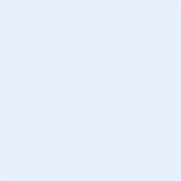 *Firma del alumno y fecha      Con la firma del presente documento doy conformidad a la participación en el curso.*Firma del alumno y fecha      Con la firma del presente documento doy conformidad a la participación en el curso.*Firma del alumno y fecha      Con la firma del presente documento doy conformidad a la participación en el curso.*Firma del alumno y fecha      Con la firma del presente documento doy conformidad a la participación en el curso.*Firma del alumno y fecha      Con la firma del presente documento doy conformidad a la participación en el curso.*Firma del alumno y fecha      Con la firma del presente documento doy conformidad a la participación en el curso.*Firma del alumno y fecha      Con la firma del presente documento doy conformidad a la participación en el curso.*Firma del alumno y fecha      Con la firma del presente documento doy conformidad a la participación en el curso.*Firma del alumno y fecha      Con la firma del presente documento doy conformidad a la participación en el curso.*Firma del alumno y fecha      Con la firma del presente documento doy conformidad a la participación en el curso.*Firma del alumno y fecha      Con la firma del presente documento doy conformidad a la participación en el curso.*Firma del alumno y fecha      Con la firma del presente documento doy conformidad a la participación en el curso.*Firma del alumno y fecha      Con la firma del presente documento doy conformidad a la participación en el curso.*Firma del alumno y fecha      Con la firma del presente documento doy conformidad a la participación en el curso.*Firma del alumno y fecha      Con la firma del presente documento doy conformidad a la participación en el curso.*Firma del alumno y fecha      Con la firma del presente documento doy conformidad a la participación en el curso.*Firma del alumno y fecha      Con la firma del presente documento doy conformidad a la participación en el curso.*Firma del alumno y fecha      Con la firma del presente documento doy conformidad a la participación en el curso.*Firma del alumno y fecha      Con la firma del presente documento doy conformidad a la participación en el curso.*Firma del alumno y fecha      Con la firma del presente documento doy conformidad a la participación en el curso.*Firma del alumno y fecha      Con la firma del presente documento doy conformidad a la participación en el curso.*Firma del alumno y fecha      Con la firma del presente documento doy conformidad a la participación en el curso.*Firma del alumno y fecha      Con la firma del presente documento doy conformidad a la participación en el curso.*Firma del alumno y fecha      Con la firma del presente documento doy conformidad a la participación en el curso.*Firma del alumno y fecha      Con la firma del presente documento doy conformidad a la participación en el curso.El titular de la cuenta asume y responde de todas las obligaciones que nacen de los servicios prestados al alumno por la ELINOR PRECEP S. L. Debe asignarse una sola persona como titular de la cuenta responsable. De conformidad con la LOPD, Ley Orgánica de 13 de diciembre 15/1999 se le informa que los datos facilitados en este formulario se incorporan a un fichero propiedad y responsabilidad de ELINOR y RRC Training. Podrá ejercer sus derechos de acceso, rectificación, cancelación y oposición en los términos previstos en la Ley.El titular de la cuenta asume y responde de todas las obligaciones que nacen de los servicios prestados al alumno por la ELINOR PRECEP S. L. Debe asignarse una sola persona como titular de la cuenta responsable. De conformidad con la LOPD, Ley Orgánica de 13 de diciembre 15/1999 se le informa que los datos facilitados en este formulario se incorporan a un fichero propiedad y responsabilidad de ELINOR y RRC Training. Podrá ejercer sus derechos de acceso, rectificación, cancelación y oposición en los términos previstos en la Ley.El titular de la cuenta asume y responde de todas las obligaciones que nacen de los servicios prestados al alumno por la ELINOR PRECEP S. L. Debe asignarse una sola persona como titular de la cuenta responsable. De conformidad con la LOPD, Ley Orgánica de 13 de diciembre 15/1999 se le informa que los datos facilitados en este formulario se incorporan a un fichero propiedad y responsabilidad de ELINOR y RRC Training. Podrá ejercer sus derechos de acceso, rectificación, cancelación y oposición en los términos previstos en la Ley.El titular de la cuenta asume y responde de todas las obligaciones que nacen de los servicios prestados al alumno por la ELINOR PRECEP S. L. Debe asignarse una sola persona como titular de la cuenta responsable. De conformidad con la LOPD, Ley Orgánica de 13 de diciembre 15/1999 se le informa que los datos facilitados en este formulario se incorporan a un fichero propiedad y responsabilidad de ELINOR y RRC Training. Podrá ejercer sus derechos de acceso, rectificación, cancelación y oposición en los términos previstos en la Ley.El titular de la cuenta asume y responde de todas las obligaciones que nacen de los servicios prestados al alumno por la ELINOR PRECEP S. L. Debe asignarse una sola persona como titular de la cuenta responsable. De conformidad con la LOPD, Ley Orgánica de 13 de diciembre 15/1999 se le informa que los datos facilitados en este formulario se incorporan a un fichero propiedad y responsabilidad de ELINOR y RRC Training. Podrá ejercer sus derechos de acceso, rectificación, cancelación y oposición en los términos previstos en la Ley.El titular de la cuenta asume y responde de todas las obligaciones que nacen de los servicios prestados al alumno por la ELINOR PRECEP S. L. Debe asignarse una sola persona como titular de la cuenta responsable. De conformidad con la LOPD, Ley Orgánica de 13 de diciembre 15/1999 se le informa que los datos facilitados en este formulario se incorporan a un fichero propiedad y responsabilidad de ELINOR y RRC Training. Podrá ejercer sus derechos de acceso, rectificación, cancelación y oposición en los términos previstos en la Ley.El titular de la cuenta asume y responde de todas las obligaciones que nacen de los servicios prestados al alumno por la ELINOR PRECEP S. L. Debe asignarse una sola persona como titular de la cuenta responsable. De conformidad con la LOPD, Ley Orgánica de 13 de diciembre 15/1999 se le informa que los datos facilitados en este formulario se incorporan a un fichero propiedad y responsabilidad de ELINOR y RRC Training. Podrá ejercer sus derechos de acceso, rectificación, cancelación y oposición en los términos previstos en la Ley.El titular de la cuenta asume y responde de todas las obligaciones que nacen de los servicios prestados al alumno por la ELINOR PRECEP S. L. Debe asignarse una sola persona como titular de la cuenta responsable. De conformidad con la LOPD, Ley Orgánica de 13 de diciembre 15/1999 se le informa que los datos facilitados en este formulario se incorporan a un fichero propiedad y responsabilidad de ELINOR y RRC Training. Podrá ejercer sus derechos de acceso, rectificación, cancelación y oposición en los términos previstos en la Ley.El titular de la cuenta asume y responde de todas las obligaciones que nacen de los servicios prestados al alumno por la ELINOR PRECEP S. L. Debe asignarse una sola persona como titular de la cuenta responsable. De conformidad con la LOPD, Ley Orgánica de 13 de diciembre 15/1999 se le informa que los datos facilitados en este formulario se incorporan a un fichero propiedad y responsabilidad de ELINOR y RRC Training. Podrá ejercer sus derechos de acceso, rectificación, cancelación y oposición en los términos previstos en la Ley.El titular de la cuenta asume y responde de todas las obligaciones que nacen de los servicios prestados al alumno por la ELINOR PRECEP S. L. Debe asignarse una sola persona como titular de la cuenta responsable. De conformidad con la LOPD, Ley Orgánica de 13 de diciembre 15/1999 se le informa que los datos facilitados en este formulario se incorporan a un fichero propiedad y responsabilidad de ELINOR y RRC Training. Podrá ejercer sus derechos de acceso, rectificación, cancelación y oposición en los términos previstos en la Ley.El titular de la cuenta asume y responde de todas las obligaciones que nacen de los servicios prestados al alumno por la ELINOR PRECEP S. L. Debe asignarse una sola persona como titular de la cuenta responsable. De conformidad con la LOPD, Ley Orgánica de 13 de diciembre 15/1999 se le informa que los datos facilitados en este formulario se incorporan a un fichero propiedad y responsabilidad de ELINOR y RRC Training. Podrá ejercer sus derechos de acceso, rectificación, cancelación y oposición en los términos previstos en la Ley.El titular de la cuenta asume y responde de todas las obligaciones que nacen de los servicios prestados al alumno por la ELINOR PRECEP S. L. Debe asignarse una sola persona como titular de la cuenta responsable. De conformidad con la LOPD, Ley Orgánica de 13 de diciembre 15/1999 se le informa que los datos facilitados en este formulario se incorporan a un fichero propiedad y responsabilidad de ELINOR y RRC Training. Podrá ejercer sus derechos de acceso, rectificación, cancelación y oposición en los términos previstos en la Ley.El titular de la cuenta asume y responde de todas las obligaciones que nacen de los servicios prestados al alumno por la ELINOR PRECEP S. L. Debe asignarse una sola persona como titular de la cuenta responsable. De conformidad con la LOPD, Ley Orgánica de 13 de diciembre 15/1999 se le informa que los datos facilitados en este formulario se incorporan a un fichero propiedad y responsabilidad de ELINOR y RRC Training. Podrá ejercer sus derechos de acceso, rectificación, cancelación y oposición en los términos previstos en la Ley.El titular de la cuenta asume y responde de todas las obligaciones que nacen de los servicios prestados al alumno por la ELINOR PRECEP S. L. Debe asignarse una sola persona como titular de la cuenta responsable. De conformidad con la LOPD, Ley Orgánica de 13 de diciembre 15/1999 se le informa que los datos facilitados en este formulario se incorporan a un fichero propiedad y responsabilidad de ELINOR y RRC Training. Podrá ejercer sus derechos de acceso, rectificación, cancelación y oposición en los términos previstos en la Ley.El titular de la cuenta asume y responde de todas las obligaciones que nacen de los servicios prestados al alumno por la ELINOR PRECEP S. L. Debe asignarse una sola persona como titular de la cuenta responsable. De conformidad con la LOPD, Ley Orgánica de 13 de diciembre 15/1999 se le informa que los datos facilitados en este formulario se incorporan a un fichero propiedad y responsabilidad de ELINOR y RRC Training. Podrá ejercer sus derechos de acceso, rectificación, cancelación y oposición en los términos previstos en la Ley.El titular de la cuenta asume y responde de todas las obligaciones que nacen de los servicios prestados al alumno por la ELINOR PRECEP S. L. Debe asignarse una sola persona como titular de la cuenta responsable. De conformidad con la LOPD, Ley Orgánica de 13 de diciembre 15/1999 se le informa que los datos facilitados en este formulario se incorporan a un fichero propiedad y responsabilidad de ELINOR y RRC Training. Podrá ejercer sus derechos de acceso, rectificación, cancelación y oposición en los términos previstos en la Ley.El titular de la cuenta asume y responde de todas las obligaciones que nacen de los servicios prestados al alumno por la ELINOR PRECEP S. L. Debe asignarse una sola persona como titular de la cuenta responsable. De conformidad con la LOPD, Ley Orgánica de 13 de diciembre 15/1999 se le informa que los datos facilitados en este formulario se incorporan a un fichero propiedad y responsabilidad de ELINOR y RRC Training. Podrá ejercer sus derechos de acceso, rectificación, cancelación y oposición en los términos previstos en la Ley.El titular de la cuenta asume y responde de todas las obligaciones que nacen de los servicios prestados al alumno por la ELINOR PRECEP S. L. Debe asignarse una sola persona como titular de la cuenta responsable. De conformidad con la LOPD, Ley Orgánica de 13 de diciembre 15/1999 se le informa que los datos facilitados en este formulario se incorporan a un fichero propiedad y responsabilidad de ELINOR y RRC Training. Podrá ejercer sus derechos de acceso, rectificación, cancelación y oposición en los términos previstos en la Ley.El titular de la cuenta asume y responde de todas las obligaciones que nacen de los servicios prestados al alumno por la ELINOR PRECEP S. L. Debe asignarse una sola persona como titular de la cuenta responsable. De conformidad con la LOPD, Ley Orgánica de 13 de diciembre 15/1999 se le informa que los datos facilitados en este formulario se incorporan a un fichero propiedad y responsabilidad de ELINOR y RRC Training. Podrá ejercer sus derechos de acceso, rectificación, cancelación y oposición en los términos previstos en la Ley.El titular de la cuenta asume y responde de todas las obligaciones que nacen de los servicios prestados al alumno por la ELINOR PRECEP S. L. Debe asignarse una sola persona como titular de la cuenta responsable. De conformidad con la LOPD, Ley Orgánica de 13 de diciembre 15/1999 se le informa que los datos facilitados en este formulario se incorporan a un fichero propiedad y responsabilidad de ELINOR y RRC Training. Podrá ejercer sus derechos de acceso, rectificación, cancelación y oposición en los términos previstos en la Ley.El titular de la cuenta asume y responde de todas las obligaciones que nacen de los servicios prestados al alumno por la ELINOR PRECEP S. L. Debe asignarse una sola persona como titular de la cuenta responsable. De conformidad con la LOPD, Ley Orgánica de 13 de diciembre 15/1999 se le informa que los datos facilitados en este formulario se incorporan a un fichero propiedad y responsabilidad de ELINOR y RRC Training. Podrá ejercer sus derechos de acceso, rectificación, cancelación y oposición en los términos previstos en la Ley.El titular de la cuenta asume y responde de todas las obligaciones que nacen de los servicios prestados al alumno por la ELINOR PRECEP S. L. Debe asignarse una sola persona como titular de la cuenta responsable. De conformidad con la LOPD, Ley Orgánica de 13 de diciembre 15/1999 se le informa que los datos facilitados en este formulario se incorporan a un fichero propiedad y responsabilidad de ELINOR y RRC Training. Podrá ejercer sus derechos de acceso, rectificación, cancelación y oposición en los términos previstos en la Ley.El titular de la cuenta asume y responde de todas las obligaciones que nacen de los servicios prestados al alumno por la ELINOR PRECEP S. L. Debe asignarse una sola persona como titular de la cuenta responsable. De conformidad con la LOPD, Ley Orgánica de 13 de diciembre 15/1999 se le informa que los datos facilitados en este formulario se incorporan a un fichero propiedad y responsabilidad de ELINOR y RRC Training. Podrá ejercer sus derechos de acceso, rectificación, cancelación y oposición en los términos previstos en la Ley.El titular de la cuenta asume y responde de todas las obligaciones que nacen de los servicios prestados al alumno por la ELINOR PRECEP S. L. Debe asignarse una sola persona como titular de la cuenta responsable. De conformidad con la LOPD, Ley Orgánica de 13 de diciembre 15/1999 se le informa que los datos facilitados en este formulario se incorporan a un fichero propiedad y responsabilidad de ELINOR y RRC Training. Podrá ejercer sus derechos de acceso, rectificación, cancelación y oposición en los términos previstos en la Ley.El titular de la cuenta asume y responde de todas las obligaciones que nacen de los servicios prestados al alumno por la ELINOR PRECEP S. L. Debe asignarse una sola persona como titular de la cuenta responsable. De conformidad con la LOPD, Ley Orgánica de 13 de diciembre 15/1999 se le informa que los datos facilitados en este formulario se incorporan a un fichero propiedad y responsabilidad de ELINOR y RRC Training. Podrá ejercer sus derechos de acceso, rectificación, cancelación y oposición en los términos previstos en la Ley.El titular de la cuenta asume y responde de todas las obligaciones que nacen de los servicios prestados al alumno por la ELINOR PRECEP S. L. Debe asignarse una sola persona como titular de la cuenta responsable. De conformidad con la LOPD, Ley Orgánica de 13 de diciembre 15/1999 se le informa que los datos facilitados en este formulario se incorporan a un fichero propiedad y responsabilidad de ELINOR y RRC Training. Podrá ejercer sus derechos de acceso, rectificación, cancelación y oposición en los términos previstos en la Ley.Devolver cubierto a internacional@elinor.es Devolver cubierto a internacional@elinor.es Devolver cubierto a internacional@elinor.es Devolver cubierto a internacional@elinor.es Devolver cubierto a internacional@elinor.es Devolver cubierto a internacional@elinor.es Devolver cubierto a internacional@elinor.es Devolver cubierto a internacional@elinor.es Devolver cubierto a internacional@elinor.es Devolver cubierto a internacional@elinor.es Devolver cubierto a internacional@elinor.es Devolver cubierto a internacional@elinor.es Devolver cubierto a internacional@elinor.es Devolver cubierto a internacional@elinor.es Devolver cubierto a internacional@elinor.es Devolver cubierto a internacional@elinor.es Devolver cubierto a internacional@elinor.es Devolver cubierto a internacional@elinor.es Devolver cubierto a internacional@elinor.es Devolver cubierto a internacional@elinor.es Devolver cubierto a internacional@elinor.es Devolver cubierto a internacional@elinor.es Devolver cubierto a internacional@elinor.es Devolver cubierto a internacional@elinor.es Devolver cubierto a internacional@elinor.es Devolver cubierto a internacional@elinor.es 